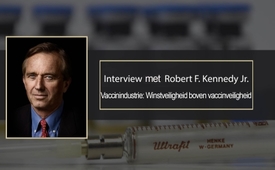 Vaccinindustrie: Winstveiligheid boven vaccinveiligheid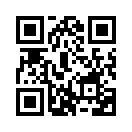 Robert F. Kennedy, Jr. heeft twee boeken en meerdere artikelen geschreven over milieukwesties. In mei 2010 werd Kennedy door Time.com één van de “Heroes of the Planet” “Helden van de Planeet” genoemd voor zijn succesvolle medewerking aan het herstel van de Hudson rivier. Kennedy is een vastberaden tegenstander van het gebruik van thiomerosal, een kwikhoudend conserveermiddel in vaccins.“Openhartige mening: Vandaag met Robert F. Kennedy Jr., auteur, advocaat en milieuactivist”.
Robert F. Kennedy, Jr. is een Amerikaanse radiopresentator, milieuactivist, auteur en advocaat, gespecialiseerd in milieurecht. Hij is de zoon van “Bobby” Kennedy, de neef van John F. Kennedy. Kennedy is voorzitter van de Raad van Bestuur van de Waterkeeper Alliance, een non-profit organisatie die zich richt op inspanningen aan de basis om waterwegen wereldwijd te beschermen en te verbeteren. Hij is momenteel co-gastheer van Ring of Fire, het radioprogramma van een nationaal Amerikaans syndicaat.
Kennedy heeft twee boeken en meerdere artikelen geschreven over milieukwesties. In mei 2010 werd Kennedy door Time.com één van de “Heroes of the Planet” “Helden van de Planeet” genoemd voor zijn succesvolle medewerking aan het herstel van de Hudson rivier. Kennedy is een vastberaden tegenstander van het gebruik van thiomerosal, een kwikhoudend conserveermiddel in vaccins. In april 2017 gaf hij een live interview op de Tucker Carlson Show waar hij enige feiten over vaccinveiligheid besprak waarvan veel mensen vandaag nog niets weten. In het interview bedankte Kennedy Tucker Carlson voor de uitnodiging voor de show omdat het pas de tweede keer in tien jaar was dat een mainstream televisieshow hem de mogelijkheid gaf te spreken over vaccinveiligheid.
In dit interview vertelt Kennedy over de miljarden die de farmaceutische industrie aan de media geeft, hoe zij het vaccinatiedebat controleren, hoe zij algemene wettelijke onschendbaarheid hebben verkregen als het gaat om vaccins en hoe het Congres, volgens zijn woorden, “verdrinkt in het geld van de farmaceutische industrie”. De belangrijkste kernverklaringen van Robert F. Kennedy Jr. in het interview:
De indeling van vaccins is rond 1989 drastisch veranderd. De reden waarom dit veranderde is dat het Congres, verdrinkend in het geld van de farmaceutische industrie, iets deed wat zij nog nooit voor een andere industrie hadden gedaan; zij verleenden alle vaccinproducenten algemene wettelijke onschendbaarheid, zodat zij niet konden worden aangeklaagd, hoe slordig de protocollen ook zijn, ongeacht of er kwaliteitscontrole is, hoe giftig het bestanddeel ook is of hoe ernstig het letsel aan je kind is. Er is geen reservekapitaal; er is geen openbaarmaking; er zijn geen groepsvorderingen. Plotseling werden vaccins enorm winstgevend. Kwik is verwijderd uit drie vaccins in dit land, maar het blijft in de griepvaccins zitten. En het is aanwezig in vaccins over de hele wereld. Het is het sterkste neurotoxine dat de mens kent, dat niet radioactief is. Hoe kunnen we dit in een kind injecteren? Als u dit vaccinflesje neemt en het breekt, moet u het weggooien als klein gevaarlijk afval; u moet het gebouw evacueren. Waarom zouden we deze substantie nemen en baby’s ermee inspuiten? In een degelijke studie van Afrikaanse kinderen, onderzocht een groep zeer gerenommeerde wetenschappers het DPT, difterie, kinkhoest- en tetanusvaccin, het meest gebruikte vaccin ter wereld, dat bijna elk kind in Afrika krijgt. Zij voerden een studie uit, gevaccineerd tegen niet gevaccineerd, wat nooit eerder was gedaan, en wat ze vonden was dat de kinderen, de kleine baby's, die het vaccin kregen, tien keer meer kans hadden om te sterven in de komende twee maanden dan de kinderen die het niet hadden gekregen. En wat ze concludeerden was .... deze studie werd gefinancierd door de Deense regering, en nogmaals, deze mensen zijn zeer .... onbetwistbare wetenschappers, ze zeiden dat het vaccin meer mensen doodt dan difterie en tetanus en kinkhoest samen. 
Ik word constant Anti-Vax – vaccinatietegenstander – genoemd, omdat de farmaceutische industrie zo machtig is dat de media 5,4 miljard dollar per jaar krijgen en ze zich van de advocaten hebben ontdaan, zodat er geen juridische interesse is in deze zaken. Bekijk het volledige interview op deze link:
https://www.youtube.com/watch?v=KzIgqQPrqpcdoor ds.Bronnen:https://www.youtube.com/watch?v=KzIgqQPrqpc
https://www.ebiomedicine.com/article/S2352-3964(17)30046-4/fulltext
https://worldmercuryproject.org/news/dtp-vaccine-increases-mortality-in-young-infants-5-to-10-fold-compared-to-unvaccinated-infants/
https://www.nvic.org/NVIC-Vaccine-News/March-2011/No-Pharma-Liability--No-Vaccine-Mandates-.aspx
https://articles.mercola.com/sites/articles/archive/2011/03/22/betrayal-of-consumers-by-us-supreme-court-gives-total-liability-shield-to-big-pharma.aspx
https://en.wikipedia.org/wiki/Vaccine_court
https://en.wikipedia.org/wiki/National_Childhood_Vaccine_Injury_Act
https://www.law.cornell.edu/uscode/text/42/300aa-22Dit zou u ook kunnen interesseren:#Vaccinatie - www.kla.tv/Vaccinatie

#Financien - Financiën - www.kla.tv/FinancienKla.TV – Het andere nieuws ... vrij – onafhankelijk – ongecensureerd ...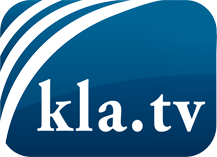 wat de media niet zouden moeten verzwijgen ...zelden gehoord van het volk, voor het volk ...nieuwsupdate elke 3 dagen vanaf 19:45 uur op www.kla.tv/nlHet is de moeite waard om het bij te houden!Gratis abonnement nieuwsbrief 2-wekelijks per E-Mail
verkrijgt u op: www.kla.tv/abo-nlKennisgeving:Tegenstemmen worden helaas steeds weer gecensureerd en onderdrukt. Zolang wij niet volgens de belangen en ideologieën van de kartelmedia journalistiek bedrijven, moeten wij er elk moment op bedacht zijn, dat er voorwendselen zullen worden gezocht om Kla.TV te blokkeren of te benadelen.Verbindt u daarom vandaag nog internetonafhankelijk met het netwerk!
Klickt u hier: www.kla.tv/vernetzung&lang=nlLicence:    Creative Commons-Licentie met naamgeving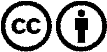 Verspreiding en herbewerking is met naamgeving gewenst! Het materiaal mag echter niet uit de context gehaald gepresenteerd worden.
Met openbaar geld (GEZ, ...) gefinancierde instituties is het gebruik hiervan zonder overleg verboden.Schendingen kunnen strafrechtelijk vervolgd worden.